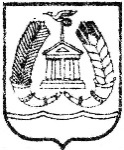 АДМИНИСТРАЦИЯ ГАТЧИНСКОГО МУНИЦИПАЛЬНОГО РАЙОНАЛЕНИНГРАДСКОЙ ОБЛАСТИПОСТАНОВЛЕНИЕОт  									                    № О проведении конкурса на лучший материал в средствах массовой информации Гатчинского муниципального района на тему «Гатчинский район: удивительное рядом», посвященный Году туризма в Гатчинском районе и Ленинградской области.Руководствуясь главой 57 Гражданского кодекса Российской Федерации, Федеральным законом от 06.10.2003 № 131-ФЗ «Об общих принципах организации местного самоуправления в Российской Федерации», Уставом Гатчинского муниципального района, решением совета депутатов Гатчинского муниципального района третьего созыва от 24.11.2017 № 269 «О бюджете Гатчинского муниципального района на 2018 год и плановый период 2019 и 2020 годов», ПОСТАНОВЛЯЕТ:Провести конкурса на лучший материал в средствах массовой информации Гатчинского муниципального района на тему «Гатчинский район: удивительное рядом», посвященный Году туризма в Гатчинском районе и Ленинградской области.Назначить ответственным лицом за проведение конкурса на лучший материал в средствах массовой информации Гатчинского муниципального района на тему «Гатчинский район: удивительное рядом», посвященный Году туризма в Гатчинском районе и Ленинградской области - пресс-секретаря администрации Гатчинского муниципального района.Утвердить положение о проведении конкурса на лучший материал в средствах массовой информации Гатчинского муниципального района на тему «Гатчинский район: удивительное рядом», посвященный Году туризма в Гатчинском районе и Ленинградской области согласно приложению 1 к настоящему постановлению.Утвердить состав конкурсной комиссии по рассмотрению заявок участников конкурса на лучший материал в средствах массовой информации Гатчинского муниципального района на тему «Гатчинский район: удивительное рядом», посвященный Году туризма в Гатчинском районе и Ленинградской области согласно приложению 2 к настоящему постановлению.Комитету финансов Гатчинского муниципального района (Орехова Л.И.) предусмотреть финансирование мероприятий конкурса на лучший материал в средствах массовой информации Гатчинского муниципального района на тему «Гатчинский район: удивительное рядом», посвященный Году туризма в Гатчинском районе и Ленинградской области согласно приложению 3 к настоящему постановлению. Источник финансирования: Бюджет Гатчинского муниципального района.Опубликовать в газете «Гатчинская правда» пункты 1 и 3 настоящего постановления и приложение 1 к настоящему постановлению.Контроль исполнения постановления возложить на заместителя главы администрации Гатчинского муниципального района по внутренней политике С.И. Голованова.Глава администрации  Гатчинского муниципального района                                       Е.В. Любушкина Герман М.В.Приложение 1 к постановлению администрации Гатчинского муниципального района Ленинградской области   Положение о проведении конкурса на лучший материал в средствах массовой информации Гатчинского муниципального района на тему «Гатчинский район: удивительное рядом», посвященный Году туризма в Гатчинском районе и Ленинградской области1. Общие положения1.1. Настоящее положение определяет цели, порядок и условия проведения конкурса на лучший материал, посвященный Году туризма в Ленинградской области, в средствах массовой информации Гатчинского муниципального района (далее — конкурс).1.2. Основополагающими принципами конкурса являются: открытость, равенство условий и возможностей для всех участников конкурса, коллегиальность принятия решения.1.3. Общее руководство проведением конкурса и его организационное обеспечение осуществляет главный специалист - пресс-секретарь администрации Гатчинского муниципального района.1.4. Средство массовой информации Гатчинского муниципального района – это периодическое печатное издание, телеканал/телепрограмма, радиопрограмма, сетевое издание, зарегистрированное как средство массовой информации с территорией распространения – Гатчинского муниципальный район (далее - СМИ).2.  Цели и задачи конкурса2.1. Конкурс проводится с целью просвещения и воспитания граждан, проживающих на территории Гатчинского муниципального района, а также поддержки талантливых журналистов СМИ Гатчинского муниципального района.2.2. Задачами конкурса являются: – привлечение внимания общественности к проблемам сохранения исторического наследия, достопримечательностей Гатчинского муниципального района;– развитие внутреннего туризма на территории Гатчинского муниципального района;– активизация работы средств массовой информации по популяризации туристического потенциала Гатчинской земли, содействие изучению;– повышение творческого потенциала средств массовой информации, поощрение творческой активности журналистов. 3.  Участники конкурсаК участию в конкурсе приглашаются СМИ Гатчинского муниципального района: журналисты редакций СМИ, внештатные авторы, коллективы авторов, опубликовавшие в 2018 году в печати и (или) представившие в иных зарегистрированных СМИ (телевидение, радио, сетевое издание) материалы о развитии туристической отрасли и о туристических достопримечательностях Гатчинского района, отвечающие условиям и номинациям Конкурса.4. Номинации конкурсаКонкурс проводится по следующим номинациям:- «Лучшая публикация в периодическом печатном издании»;- «Лучший материал в сетевом издании;- «Лучший видео/радио сюжет/программа»;Тема: «Гатчинский район: удивительное рядом». В материалах должен быть раскрыт туристический потенциал Гатчинского района, изложена информация о достопримечательностях района и Ленинградской области, подняты вопросы сохранения памятников культурного наследия, развития туристического потенциала и событийного туризма.5. Порядок подачи заявки для участия в конкурсе5.1. Рассмотрение заявок, поданных для участия в конкурсе, осуществляет конкурсная комиссия.5.2. Для участия в конкурсе необходимо предоставить в конкурсную комиссию заявку в составе:5.2.1. Анкета участника конкурса (приложение 1 к настоящему положению);5.2.2. Копия удостоверения журналиста или справка о работе внештатного автора, заверенная редактором СМИ;5.2.3. Материалы, предоставляемые на конкурс:- публикации в периодических печатных изданиях (номер газеты с публикацией, заверенной подписью главного редактора и печатью редакции);- распечатанный скриншот с публикацией материала на сетевом ресурсе с указанием даты выхода материала, заверенный подписью главного редактора сетевого издания и печатью редакции;- вышедшие в эфир видео/радио материалы на диске с сопроводительным письмом с указанием даты и времени выхода материала за подписью главного редактора телеканала/телепрограммы и печатью редакции.5.3. Требования к конкурсным материалам.5.3.1. Публикация в печатном издании:- не более двух публикаций от одного автора, опубликованные в период с 9 января по 1 декабря 2018 года и соответствующие теме конкурса;- объем текста публикации не менее ¼ газетной полосы А3;- наличие в публикации фотографий и/или инфографики.5.3.2. Материал в сетевом издании:- не более двух публикаций от одного автора, опубликованные в сетевом издании в период с 9 января по 1 декабря 2018 года и соответствующие теме конкурса;- объем материала не менее 1500 знаков;- наличие фото/видео материала и/или инфографики.5.3.3. Видео/радио сюжет/программа:- не более одного видео/радио материала от одного автора, вышедший в эфир в период с 9 января по 1 декабря 2018 года и соответствующий теме конкурса;- объем материала не менее 40 секунд эфирного времени (без учета вставок рекламного/информационного и/или иного характера).5.3.4. Гран-при «Лучший просветительский проект в СМИ Гатчинского района, посвященный Году туризма»:- не более одного проекта от одной редакции СМИ Гатчинского района;- проект должен включать цикл публикаций в периодическом печатном издании или в сетевом издании, цикл видео/радио сюжетов/программ на телевидении/радио;5.4. Заявки для участия в конкурсе (в составе полного пакета документов в соответствии с требованиями, скрепленные между собой и вложенные в папку с прозрачным верхом, либо оформленные каким-либо другим образом, но демонстрирующие эстетичность и целостность поданной заявки) принимаются в период с 1 по 10 декабря 2018 года по адресу: г. Гатчина, ул. Карла Маркса, д. 44, кабинет № 44. Заявка (в составе полного пакета документов в соответствии с требованиями, текстовые файлы публикаций в формате word; видео/аудио материалы в доступном формате) направляется в электронном виде на электронную почту pressagtn@yandex.ru в указанные сроки с пометкой «Конкурс СМИ 2018».5.5. К участию в конкурсе не допускаются информационные материалы, размещенные в средствах массовой информации на коммерческих условиях.6. Критерии оценки6.1. Поданные для участия в конкурсе заявки оцениваются членами конкурсной комиссии по следующим критериям:соответствие заявленной теме - от 1 до 5 баллов;аргументированность, достоверность и глубина раскрытия темы - от 1 до 5 баллов;выразительность и доходчивость изложения - от 1 до 5 баллов; соблюдение правил русского языка (соблюдение стилистических, лексических норм и правил пунктуации) - от 1 до 5 баллов.7. Конкурсная комиссия и порядок оценивания заявок7.1. Для организации и проведения конкурса постановлением администрации Гатчинского муниципального района утверждается конкурсная комиссия.7.2. Конкурсная комиссия имеет следующие полномочия:- рассмотрение и оценка заявок, поданных на участие в конкурсе;- принятие решения о признании участников конкурса победителями конкурса.7.3. Работой конкурсной комиссии руководит председатель. Председатель назначает дату и время проведения ее заседаний и утверждает протоколы заседаний.7.4. Перечень участников конкурса, подавших заявки и допущенных к участию (далее - перечень), формируется секретарем конкурсной комиссии и передается председателю конкурсной комиссии.7.5. Оценка заявок, поданных в установленном пунктом 5 настоящего положения порядке, и определение победителей конкурса проходит в период с 10 по 20 декабря 2017 года в два этапа – заочный и очный этапы.7.5.1. В рамках заочного этапа члены конкурсной комиссии самостоятельно знакомятся с материалами, представленными на конкурс, и оценивают его в соответствии с п. 6.1.7.5.2. Очный этап проходит в рамках заседания конкурной комиссии, по результатам которой утверждаются победители конкурса.7.6. Сумма из полученных оценок каждого члена конкурсной комиссии является окончательным количеством набранных данной заявкой баллов.7.7. В протоколе заседания конкурсной комиссии фиксируются состав присутствующих на данном заседании конкурсной комиссии, повестка дня, сведения об участниках конкурса, сумма баллов по каждому материалу конкурса, решения по поставленным вопросам. К протоколу прилагаются формы оценки членов конкурсной комиссии заявок, поданных на участие в конкурсе.7.8. По количеству максимально набранных баллов в каждой номинации конкурсной комиссией определяется по три победителя (1-е, 2-е и 3-е место).7.9. Если несколько работ набрали равное количество баллов, члены конкурсной комиссии принимают решение путем очного обсуждения данных работ.7.10. Решение конкурсной комиссии о победителях конкурса оформляется секретарем конкурсной комиссии в форме протокола и подписывается всеми членами конкурсной комиссии.8. Награждение победителей конкурса8.1. Для награждения победителей конкурса администрацией Гатчинского муниципального района учреждаются денежные премии в следующем размере: 1-е место – 15 тысяч рублей, 2-е место – 10 тысяч рублей, 3-е место – 5 тысяч рублей. Отдельная денежная премия в размере 10 тысяч рублей для награждения участника/участников конкурса вне номинаций. Победителям также вручаются почетные дипломы.8.2. Призы победителям вручаются администрацией Гатчинского муниципального района в торжественной обстановке. 8.3. Победители конкурса заблаговременно в письменной форме извещаются администрацией Гатчинского муниципального района о дате, месте и времени проведения церемонии награждения.Приложение 1 к положениюЗаявка на участие в конкурсе на лучший материал в средствах массовой информации Гатчинского муниципального района на тему «Гатчинский район: удивительное рядом», посвященный Году туризма в Гатчинском районе и Ленинградской областиПриложение: 1. Копия удостоверения журналиста или справка о работе внештатного автора, заверенная редактором СМИ.2. Номер газеты с публикацией.«____»_____________20___ года       ____________   _____________________                                                                   Подпись                                     ФИОПриложение 2 к постановлению администрации Гатчинского муниципального района Ленинградской области   Состав конкурсной комиссии по рассмотрению заявок участников конкурса на лучший материал в средствах массовой информации Гатчинского муниципального района на тему «Гатчинский район: удивительное рядом», посвященный Году туризма в Гатчинском районе и Ленинградской областиПриложение  3 к постановлению администрации Гатчинского муниципального района Смета расходов на проведение конкурса на лучший материал в средствах массовой информации Гатчинского муниципального района на тему «Гатчинский район: удивительное рядом», посвященный Году туризма в Гатчинском районе и Ленинградской областиФамилия, имя, отчество участникаМесто работы, должностьТелефон, адрес электронной почтыНазвание материала, представляемого на конкурсНазвание средства массовой информации, в котором опубликован/ вышел в эфир конкурсный материал, дата публикации/выхода в эфир.Председатель конкурсной комиссии:Председатель конкурсной комиссии:Голованов С.И.- заместитель главы администрации Гатчинского муниципального района по внутренней политике Секретарь конкурсной комиссии:Секретарь конкурсной комиссии:Герман М.В.- главный специалист - пресс-секретарь администрации Гатчинского муниципального районаЧлены конкурсной комиссии:Члены конкурсной комиссии:Авикайнен И.В. - председатель Совета по культуре при главе администрации Гатчинского муниципального района, директор Музея-усадьбы «Рождествено» (по согласованию);Бурлаков А.В.- историк-краевед Гатчинского района, победитель Всероссийского конкурса краеведческой литературы «Малая Родина» в номинации «Подвижник краеведения» (по согласованию);Мкртчян Д.А.- председатель комитета по культуре и туризму Гатчинского муниципального района;Орехова Л.И.- председатель комитета финансов Гатчинского муниципального района (по согласованию);Лидзарь И.М.– директор Информационно-туристского центра Гатчинского муниципального района (по согласованию);Иванов К.А.– краевед, публицист, общественный деятель, заместитель председателя Гатчинского отделения ВООПиК (по согласованию).№№п/пНаименование расходовСумма (тыс. рублей)ПримечаниеДенежные премии100,0Всего:Всего:100,0